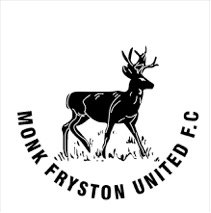 Dear Parent/Carer,I am writing to you on behalf of the Monk Fryston United Junior Football Club (the Stags). We have enjoyed a record year of growth, with our focus on fun and community involvement bringing in boys and girls from across the wider area. We now have teams at every age group from 5 to 17We want to continue this ethos as a club and, following requests from neighbouring villages, we made the decision to write to schools and invite children to join. We are particularly keen to invite children of a young age group to come and join our teams.  We have started our new U6’s for Reception & Year 1 and are now training on Saturday mornings at 9 am to 10 am at:Monk Fryston Football Club
Stocking Lane
Leeds
North Yorkshire
LS25 5HPWe have a large group of coaches and an active and supportive group of parents and they organise a variety of social events, trips and galas throughout the year - even trying their hand at a Comedy Night! If you would like to know more, and join a fun and supporting football club appeals to you please drop me an email at nicholaskershaw@hotmail.com or to MFUFC.Enquiries@gmail.com  and we will get in touch to discuss further.For more details please check our website:   www.monkfrystonfc.co.ukWe look forward to you joining us.Kind RegardsNick KershawU6’s Coach